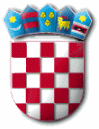 REPUBLIKA HRVATSKAZADARSKA ŽUPANIJA  OPĆINA PRIVLAKA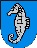 Ivana Pavla II    46, 23233 PRIVLAKAKLASA: 550-01/18-01/03URBROJ: 2198/28-01-18-2Privlaka, 13. prosinca 2018. godineNa temelju članka 39. Zakona o proračunu („Narodne novine“ broj 87/08, 136/12 i 15/05) i članka 30. Statuta Općine Privlaka  („Službeni glasnik Zadarske županije“ broj 14/09, 10/13, 14/11 i 05/18), Općinsko vijeće općine Privlaka na 17. (sedamnaestoj) sjednici održanoj 13. prosinca 2018. godine donosiPROGRAMjavnih potreba socijalne skrbi u Općini Privlaka za 2019. godini Članak 1.Ovim programom potreba socijalne skrbi za 2019. godinu raspoređuju se sredstva za ostvarivanje prava iz socijalne skrbi na području Općine Privlaka, a nastoji se povećati opći životni standard svih građana prvenstveno onih socijalno ugroženih i njihovih obitelji, odnosno pomoći pojedincima i obitelji kojima su zbog različitih uzroka potrebne takve pomoći. Programom javnih potreba socijalne skrbi općina Privlaka pomaže u podmirivanju osnovnih životnih potreba socijalno ugroženih, nemoćnih i drugih osoba koje one same ili uz pomoć članova obitelji ne mogu zadovoljiti, te također Udruženjima građana i društvenim organizacijama koje u svom programu njeguju slične aktivnosti.Članak 2.Sredstva za program socijalne skrbi u Proračunu Općine Privlaka za 2019. godinu predviđena su u ukupnom iznosu od 440.000,00 kn, a financirat će se slijedeći oblici pomoći građanima i obiteljima:jednokratna novčana pomoć građanima i obiteljima 	           50.000,00 knjednokratna novčana  pomoć za novorođeno dijete                         80.000,00 kntekuće donacije građanima					             5.000,00 kntekuće donacije zdravstvenim organizacijama		           10.000,00 knpomoć osobama sa invaliditetom				           15.000,00 knsufinanciranje prijevoza učenika srednjih škola	                       40.000,00 kn	stipendije studentima					                     150.000,00 kn	sufinanciranje nabavke  udžbenika				           70.000,00 knProgramom  javnih potreba socijalne skrbi u Općini Privlaka za  2019. godinu  financirat će se slijedeća Udruženja građana i društvenih organizacija koje u svom programu njeguju socijalne aktivnosti:DDK aktiv Privlaka						          20.000,00 knČlanak 3.Ovaj program stupa na snagu 01. siječnja 2019. godine, a objavit  će se u "Službenom glasniku Zadarske županije".OPĆINSKO VIJEĆE OPĆINA PRIVLAKA				              		        	   P r e d s j e d n i k :					                		     Nikica Begonja.